2018 OVERTON MUSTANGS BASEBALL SCHEDULE 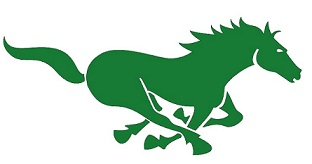 Day		Date		Opponent			Location		TimeFEBRUARY										Mon		Feb 5		$ Arp				 Away			6:00Thur		Feb 15		Hit-A-Thon			 Home			4:00Fri		Feb 16		$ Winona			 Away			5:00		Mon		Feb 19		Harleton			 Away			5:00Fri		Feb 23		Tatum JV			 Away			6:00Tues		Feb 27		Gary				 Home			4:00	MARCHThur-Sat	Mar 1-3	Gary Tournament	             Away                 	TBATues		Mar 6		Longview Christian		 Away			5:00Thur-Sat	Mar 8-10	Hughes Springs Tournament	 Away			TBAMon		Mar 12		SB Longview Christian	 Home 		            1:00Tues		Mar 13		SB Kings Academy		 Home			1:00	Tues		Mar 20		*Carlisle			 Home			4:00		Fri		Mar 23		*Hawkins			 Home			4:00Tues		Mar 27		*Big Sandy                   	 Away			7:00Thur		Mar 29		*Union Hill			 Home			4:00APRILTues		April 3		*Union Grove			 Away			7:00Fri		Apr 6		*Carlisle			 Away			7:00Tues		Apr 10		BYEFri		Apr 13		*Hawkins			 Away			7:00Tues		Apr 17		*Big Sandy			 Home			4:00Fri		Apr 20		*Union Hill			 Away			7:00Tues		Apr 24		**Union Grove			 Home			4:00$ Scrimmage*District Games		**Senior Night			Head Coach - Trey Ford			Athletic Director - Richard StricklandAssistant Coach - Stephen Hathaway	Principal - Cindy BundrickCoaches Office - (903) 894-3291		Superintendent - Stephen DuBose